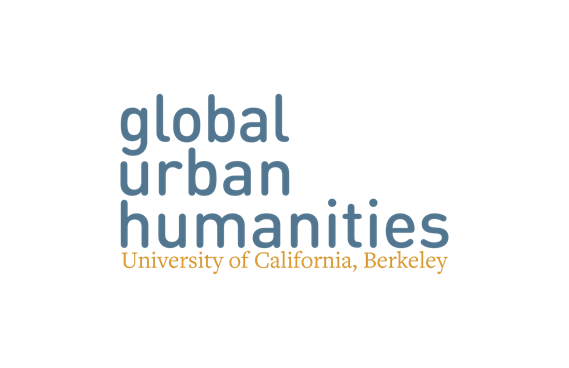 Graduate Certificate in Global Urban Humanities Completion of RequirementsName (Last, First, M.I.):					Student ID Number:				Email: Mailing address:Home department:Home division/college (Arts & Humanities, Social Sciences, College of Environmental Design, etc.) :Expected date of graduation:  PhD Students only:Expected date of advancement to candidacy: Expected semesters you will not be in residence at Berkeley:Dissertation committee members and departments:Coursework: *Participants are required to complete 1 elective course outside of their home departmentGUH Advisor Certification:This student has completed the courses for the GUH certificate as of the end of (term/year):__________Signature:  Date: Please submit this completed form and transcripts to your graduate student advisor and cc: globalurbanhumanities@berkeley.edu.  Save files as “Last Name_ First Name_Completion” Course NumberCourse Title Semester/YearIn/Out of Home UnitCore Course:n/aStudio Course :n/aElective Course: